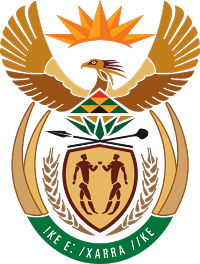 MINISTRY FOR COOPERATIVE GOVERNANCE AND TRADITIONAL AFFAIRSREPUBLIC OF SOUTH AFRICANATIONAL ASSEMBLYQUESTION FOR WRITTEN REPLYQUESTION NUMBER 1462 / 20191462.	Mrs G Opperman (DA) to ask the Minister of Cooperative Governance and Traditional Affairs:In light of the fact that the Kareeberg Local Municipality in the Northern Cape only spent 14% of the Regional Bulk Infrastructure Grant funds it was allocated, (a) what was the outcome of the court case involving the unsuccessful bidder and (b) how long will the residents of Van Wyksvlei be without water considering that the municipality decided not to budget for the project in the next financial year?		NW2728E					REPLY:The information requested by the Honourable Member is not readily available in the Department. The information will be submitted to the Honourable Member as soon as it is availableThank you